Пояснительная записка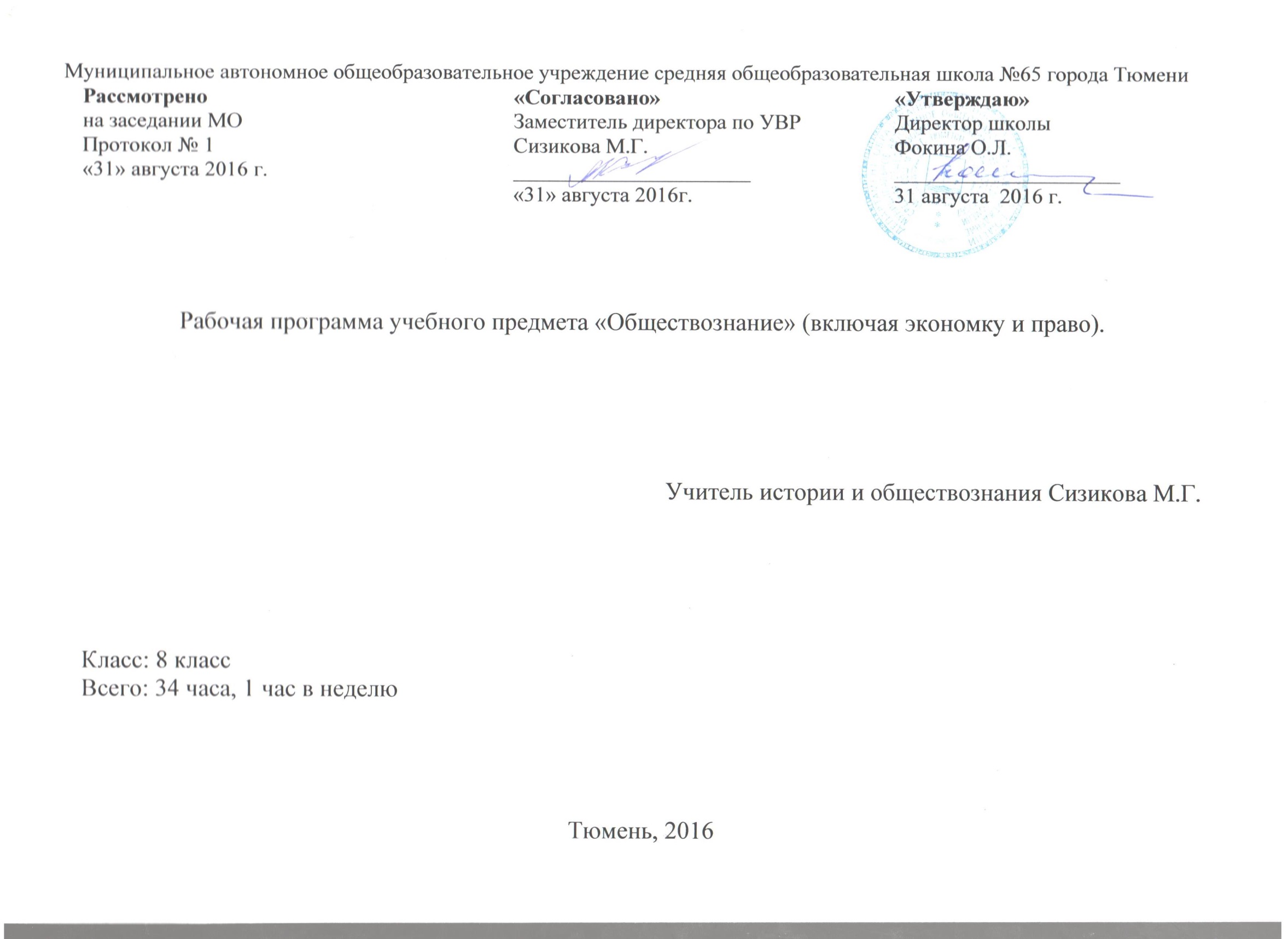 Данная рабочая программа составлена на основе: Федерального закона «Об образовании в Российской Федерации» №273-ФЗ  от 12.12.2012 г.;  Федерального компонента Государственного образовательного стандарта основного общего образования;  авторская программы Л.Н.Боголюбов, Н.И.Городецкая, Л.Ф.Иванов. Программы общеобразовательных учреждений 6-11 классы. М. Просвещение, 2010. «Обществознание». 6-9 классы, базовый уровень.В 8 классе курс  включает четыре темы. Первая «Личность и общество» - дает представление о соотношении биологического и социального в человеке, значимости социализации личности. тема вводит ученика в круг проблем современного общества и общественных отношений.Следующая тема курса – «Сфера духовной культуры» - вводит ученика в круг проблем морали, важных для осознания себя как существа нравственного. Кроме того, в этой теме учащиеся получают возможность познакомиться с функционированием в обществе  системы образования,  науки, религии.Тема «Социальная сфера» раскрывает ключевые социологические понятия: социальная структура, социальные группы, социальный статус, социальная роль. Социальная мобильность, социальный конфликт, межнациональные отношения. На их основе характеризуются социальные отношения в современном обществе.Тема «Экономика» углубляет знания учащихся об основных экономических проявлениях (производство, обмен, потребление) через раскрытие ключевых экономических понятий. Изучаются понятия высокой степени обобщенности, охватывающие широкий спектр разнообразных явлений экономической жизни (экономическая система, рынок, собственность, ограниченность ресурсов). Преимущество отдано рассмотрению вопросов микроэкономики – экономическим отношениям между отдельными хозяйствующими субъектами (производители, потребители). Специальное внимание уделено и некоторым макроэкономическим проблемам: роли государства в экономике, безработице, международной торговле.ЦЕЛИ И ЗАДАЧИ     Изучение обществознания направлено на достижение следующих целей:     - развитие личности в ответственный период социального взросления человека, ее познавательных интересов, критического мышления в процессе восприятия  социальной  информации и определения собственной позиции; развитие нравственной и правовой культуры, экономического образа мышления, способности к самоопределению и самореализации;     - освоение на уровне функциональной грамотности системы знаний, необходимых для социальной адаптации: об обществе; основных социальных ролях;  позитивно оцениваемых обществом качествах личности, позволяющих успешно взаимодействовать  в социальной среде;  сферах человеческой деятельности; способах регулирования общественных отношений; механизмах реализации и защиты прав человека и гражданина;     - овладение умениями познавательной, коммуникативной, практической деятельности в основных социальных ролях, характерных для подросткового возраста;     - формирование опыта применения полученных знаний для решений типичных задач в области социальных отношений; экономической и гражданско-общественной деятельности; в межличностных отношениях;  самостоятельной познавательной деятельности; правоотношениях; семейно-бытовых отношениях.Промежуточная аттестация-промежуточный текущий контроль – индивидуальные карточки,                                                   диктанты (используется текст с ошибками),				   анализ схем, таблиц,                                                   фронтальный устный опрос,                                                   понятийные диктанты,                                                   тематические тесты по изученному блоку;- годовая промежуточная аттестация – в форме теста.Описание места учебного предмета.В соответствии с учебным планом основного общего образования МАОУ СОШ №65 предмет «Обществознание» изучается в 8 классе 1 час в неделю. Общий объём учебного предмета составляет 34 часа (34 учебных недели).Содержание курса предметаТема 1. Личность и общество (4 часа)Природное и общественное в человеке. Мышление и речь – специфические свойства человека. Способность человека к творчеству. Деятельность человека, её виды. Игра, учеба, труд. Сознание и деятельность. Познание человеком мира и самого себя. Потребности человека: материальные и духовные, подлинные и мнимые. Интересы человека; их знание и учёт – условие гуманного отношения к людям. Возможности человека: физические и интеллектуальные, скрытые и реализованные. Выдающиеся достижения людей в различных областях деятельности. Необходимость и способы познания своих возможностей. Способности человека: ординарные и выдающиеся. Талант, гениальность – степень развития способностей. Мораль и гуманизм. Основополагающие нормы морали, «золотое правило нравственности». Ценности и идеалы человека. Человек и культура. Культура подлинная и мнимая. Культура потребления и культура творчества. Приобщение к национальной и мировой культуре – необходимое условие человеческого существования. Духовность и бездуховность. Человек, индивид, личность.  Самопознание. Вечное стремление человека к поиску ответов на вопросы: Кто я? Зачем я? Что будет после меня? Жизнь и смерть. Смысл жизни. Гуманизм. Патриотизм и гражданственность.Тема 2. Сфера духовной культуры (10 часов)Сфера духовной культуры и ее особенности.Общая характеристика межличностных отношений. Межличностные конфликты и их конструктивное разрешение. Отношения деловые и личные. Симпатия и антипатия, сотрудничество и соперничество, взаимопонимание в межличностных отношениях. Групповые нормы и санкции. Коллектив подлинный и мнимый. Коллективизм, индивидуализм, конформизм. Свобода личности и коллектив. Товарищество и дружба как межличностные отношения. Юношеский идеал друга. Несовместимость дружбы с эгоизмом, себялюбием и своекорыстием. Любовь – сложнейшее человеческое чувство. Любовь и другие чувства – интерес, влюбленность. Особенности юношеской любви. Необходимость бережного отношения к дружбе и любви. Межличностные отношения в семье. Семейные роли.  МИРОВОЗЗРЕНИЕ. ЖИЗНЕННЫЕ ЦЕННОСТИ И ОРИЕНТИРЫ. Свобода и ответственность. Социальные ценности и нормы. Мораль. ДОБРО И ЗЛО. Наука в жизни современного общества. ВОЗРАСТАНИЕ РОЛИ НАУЧНЫХ ИССЛЕДОВАНИЙ В СОВРЕМЕННОМ МИРЕ.Образование и его значимость в условиях информационного общества. Возможности получения общего и профессионального образования в Российской Федерации.Религия, религиозные организации и объединения, их роль в жизни современного общества. Свобода совести.Тема 3. Экономика (14 часов)Экономика и ее роль в жизни общества. Товары и услуги, ресурсы и потребности, ограниченность ресурсов. Факторы производства.  АЛЬТЕРНАТИВНАЯ СТОИМОСТЬ. Экономические системы и собственность. Разделение труда и специализация. Обмен, торговля. ФОРМЫ ТОРГОВЛИ И РЕКЛАМА.Деньги. Конкуренция. Спрос и предложение. Предприятие. ИНФЛЯЦИЯ. БАНКОВСКИЕ УСЛУГИ, ПРЕДОСТАВЛЯЕМЫЕ ГРАЖДАНАМ. ФОРМЫ СБЕРЕЖЕНИЯ ГРАЖДАН. СТРАХОВЫЕ УСЛУГИ. Неравенство доходов и экономические меры социальной поддержки. ЭКОНОМИЧЕСКИЕ ОСНОВЫ ПРАВ ПОТРЕБИТЕЛЯ.Рынок и рыночный механизм. Предпринимательство  и ЕГО ОРГАНИЗАЦИОННО-ПРАВОВЫЕ ФОРМЫ. Производство, производительность труда. ФАКТОРЫ, ВЛИЯЮЩИЕ НА ПРОИЗВОДИТЕЛЬНОСТЬ ТРУДА. Роль государства в экономике. Потребление. Собственность.Малое предпринимательство и фермерское хозяйство. ИЗДЕРЖКИ, ВЫРУЧКА, ПРИБЫЛЬ. Заработная плата и стимулирование труда. Налоги, уплачиваемые гражданами. БЕЗРАБОТИЦА. ПРОФСОЮЗ.Экономические цели и функции государства. МЕЖДУНАРОДНАЯ ТОРГОВЛЯ. ОБМЕННЫЕ КУРСЫ ВАЛЮТ.Тема 4. Социальная сфера (5 часов)Социальная структура общества. СОЦИАЛЬНАЯ РОЛЬ. Многообразие социальных ролей в подростковом возрасте. Особенности общения со сверстниками и взрослыми людьми. БОЛЬШИЕ И МАЛЫЕ СОЦИАЛЬНЫЕ ГРУППЫ. ЭТНИЧЕСКИЕ ГРУППЫ. Что такое малая группа. Многообразие малых групп. Самочувствие человека в малой группе. Групповой эгоизм. Роли человека в группе. Лидеры и аутсайдеры. Групповые нормы и санкции. Коллектив подлинный и мнимый. Коллективизм, индивидуализм, конформизм. Свобода личности и коллектив. Межнациональные и МЕЖКОНФЕССИОНАЛЬНЫЕ отношения.ФОРМАЛЬНЫЕ И НЕФОРМАЛЬНЫЕ ГРУППЫ. СОЦИАЛЬНЫЙ СТАТУС. СОЦИАЛЬНАЯ МОБИЛЬНОСТЬ.Социальная ответственность.Товарищество и дружба как межличностные отношения.Социальный конфликт, пути его разрешения.Учебно-тематическое планирование Обществознание (34 часа)  8 классаТребования к уровню подготовки учащихся:В результате изучения обществоведения ученик должен знать/понимать:основные  положения  и понятия,  отражающие  природу человека, его взаимодействие с другими людьми,  функционирование   и   развитие общества  как  формы   совместной деятельности людей, характерные черты и признаки основных  сфер  жизни  общества  (экономической,  социальной и пр.), основные принципы и институты права/правовые моральные  нормы,  регулирующие  общественные  отношенияУметь:характеризовать   (описывать)   общество   как форма жизнедеятельности  людей;   основные  сферы  общественной жизни; социальную структуру общества; основные социальные роли; человека как социально деятельное существо;сравнивать социальные объекты, суждения об обществе и человеке, выявлять их общие черты и различия;объяснять взаимосвязи изученных социальных объектов (включая взаимодействия человека и общества, общества и природы, сфер общественной жизни);приводить примеры социальных объектов определенного типа, социальных отношений; ситуаций, регулируемых различными видами социальных норм; деятельности людей в различных сферах;оценивать поведение людей с точки зрения социальных норм, экономической рациональности;решать познавательные и практические задачи в рамках изученного материала, отражающие типичные ситуации в различных сферах деятельности человека;осуществлять поиск социальной информации по заданной теме из различных ее носителей (материалы СМИ, учебный текст и другие адаптированные источники); различать в социальной информации факты и мнения;самостоятельно составлять простейшие виды правовых документов (записки, заявления, справки и т. п.).Использовать приобретенные знания и умения в практической деятельности и повседневной жизни для:полноценного выполнения типичных для подростка социальных ролей;общей ориентации в актуальных общественных событиях и процессах;нравственной и правовой оценки конкретных поступков людей;реализации и защиты прав человека и гражданина, осознанного выполнения гражданских обязанностей;первичного анализа и использования социальной информации;сознательного неприятия антиобщественного поведения.Критерии и нормы оценки ЗУН обучающихся.Критерии оценки знаний учащихся: глубокий, с привлечением дополнительного материала и проявлением гибкости мышления ответ ученика оценивается -  отметка «5»; твердое знание материала в пределах программных требований –отметка « «4; неуверенное знание, с несущественными ошибками и отсутствием самостоятельности суждений оценивается – отметка « 3»;наличие в ответе школьника грубых ошибок, проявление непонимания сути, не владение навыком оценивается отрицательно, отметкой «2».Устный, письменный ответ:Отметка «5» выставляется в том случае, если учащийся в полном объеме выполняет предъявленные задания и демонстрирует следующие знания и умения:самостоятельно осуществляет поиск информации по заданной теме;дает развернутый устный ответ, может высказать и доказать свою точку зрения используя полученные знания и опыт из повседневной жизни;анализирует, сравнивает, обобщает факты и  самостоятельно делает выводы;дает оценку различных событий и явлений;способен проследить причинно-следственные связи;применять знания при анализе различных проблем современного общества;толковать содержание основных терминов и общественно-политической лексики;составлять краткий (тезисный) план предлагаемого к изучению материала;преобразовывать текстовую информацию в иную (график, диаграмма, таблица);Отметка «4» выставляется в том случае, если учащийся показывает предъявляемые требования, как и к ответу на «отлично», но при ответе допускает неточности, не искажающие общего исторического смысла:демонстрирует знание причинно-следственных связей;дает определения прозвучавшим при ответе понятиям;не может привести примеры или высказать свою точку зрения;Отметка «3» выставляется в том случае, если учащийся:демонстрирует общие представления о социальных процессах; допускает неточности в определении понятий; показывает верное понимание отдельных элементов содержания на основе частичного использования необходимых умений; отсутствует логически построенный и продуманный ответ; не умеет проследить причинно – следственные связи; не показывает знание различных точек зрения, существующих по проблеме;Отметка «2» выставляется в том случае, если учащийся не продемонстрировал никаких знаний либо отказался отвечать.Используемый учебно-методический комплект:1. Обществознание. 8 класс: учеб. для общеобразоват. учреждений\ (Л. Н. Боголюбов, Н.И. Городецкая, Л.Ф. Иванова и др.); под  ред. Л. Н. Боголюбова, Н.И. Городецкой; Рос. акад. наук,, Рос. акад. образования, изд – во «Просвещение». – М.: Просвещение, 2011.2. Обществознание. Поурочные разработки. 8 класс: пособие для учителей для общеобразоват. учреждений\ (Л. Н. Боголюбов, Н.И. Городецкая, Л.Ф. Иванова и др.); под  ред. Л. Н. Боголюбова; Рос. акад. наук,, Рос. акад. образования, изд – во «Просвещение». – М.: Просвещение, 2010.3. Обществознание. 8 класс: рабочая тетрадь для учащихся общеобразовательных учреждений\(О.А. Котова, Т.Е. Лискова), изд – во «Просвещение». – М.: Просвещение, 2010.Литература, рекомендуемая в процессе реализации
рабочей программыМетодические пособия для учителя:Боголюбов, Л. Н. Общая методика преподавания обществознания в школе / Л. Н. Боголюбов, Л. Ф. Иванова, А. Ю. Лазебникова. – М. : Дрофа, 2008.Лазебникова, А. Ю. Современное школьное обществознание : метод. пособие для учителя с дидакт. материалами / А. Ю. Лазебникова. – М. : Школа-Пресс, 2000.Прутченков, А. С. Свет мой, зеркальце, скажи… : метод. разработки социально-психолог. тренингов / А. С. Прутченков. – М. : Новая школа, 1996.Прутченков, А. С. Наедине с собой. Психологические тесты и психотехнические упражнения для подростков и старшеклассников / А. С. Прутченков. – М. : Российское педагогическое агентство, 1996.  Прутченков, А. С. Школа жизни : метод. разработки социально-психолог. тренинга / А. С. Прутченков. – М. : Международная Педагогическая Академия, 1998.Сборник нормативных документов. Обществознание. Примерные программы по обществознанию : Федеральный компонент государственного стандарта. Федеральный базисный учебный план и примерные учебные планы. – М. : Дрофа, 2008.Примерные программы основного общего образования. Обществознание. 5–9 классы. – М. : Просвещение, 2010.Правовое воспитание школьников : 5–9 классы : конспекты занятий / сост. О. В. Летнева. – Волгоград : Учитель, 2006.Обществознание. Право. Экономика : сб. материалов по реализации федерального компонента государственного стандарта общего образования в общеобразовательных учреждениях Волгоградской области / авт.-сост. Е. И. Колусева, Т. А. Корнева. – Волгоград : Учитель, 2006. – 123 с.Дополнительная литература для учителя и учащихся:Гражданский кодекс Российской Федерации.Кодекс об административных правонарушениях.Конституция Российской Федерации.Семейный кодекс РФ.Трудовой кодекс РФ.Александрова, И. Ю. Обществознание. Интенсивный курс / И. Ю. Александрова, В. В. Владимирова, Л. Ш. Лозовский. – М. : Айрис-Пресс, 2010.Бахмутова, Л. С. Методика преподавания обществознания : учеб. пособие для студентов пед. высш. учеб. заведений : в 2 ч. / Л. С. Бахмутова. – М. : Гуманит. ИЦ ВЛАДОС, 2001. Бекешев, К. А. Обществознание : учеб. пособие / К. А. Бекешев. – М. : Проспект, 2010.Ибрагимов, Р. Ю. Сдаем основы социологии и политологии : для средн. профессион. образования / Р. Ю. Ибрагимов [и др.]. – Ростов н/Д. : Феникс, 2005. Лозовский, Л. Ш. Практикум по обществознанию : вопросы и ответы; тесты с решениями / Л. Ш. Лозовский, Б. А. Райзберг. – М. : Рольф Айрис-Пресс, 2010.Политика и право. Школьный практикум. 10–11 кл. : пособие для учащихся общеобразоват. учеб. заведений / авт.-сост. М. И. Шилобод, 
В. Ф. Кривошеев. – М. : Дрофа, 1997.Сычев, А. А. Обществознание : учеб. пособие / А. А. Сычев. – М. : Альфа-М, ИНФРА-М, 2010.Сидельникова, Т. Т. Политология : комментарии, схемы, афоризмы : учеб. пособие для студентов высш. учеб. заведений / Т. Т. Сидельникова, Д. А. Темникова, И. А. Шарагин. – М. : Гуманит. ИЦ ВЛАДОС, 1999.Тюляева, Т. И. Обществознание : настольная книга учителя / Т. И. Тюляева. – М. : Астрель, 2010.Дополнительная литература для учащихся:Домашек, Е. В. Школьный справочник по обществознанию / Е. В. Домашек. – Ростов н/Д. : Феникс, 2010.Дыдко, С. Н. Обществознание. 8–11 классы : справ. материалы / С. Н. Дыдко. – М. : АСТ : Астрель : ПолиграфИздат, 2010.Сазонова, Г. Г. Обществознание в таблицах и схемах / Г. Г. Сазонова. – М. : Виктория  Плюс, 2007.Календарно-тематическое планирование Обществознание (34 часа)  8 классНазвание раздела(темы)Кол-во часовЦель изученияТема 1. Личность и общество.5Учащиеся  должны понять, что человек существо биосоциальное, существенно отличающееся от всех других живых существ. Осознавать взаимосвязь людей друг с другом, в результате чего образуется общество, вне которого человек сталь личность не может.Тема 2. Сфера духовной культуры.8Учащиеся должны понять  что включает в себя сфера духовной культуры; какое место в жизни общества она занимает. Какова взаимосвязь науки и образования, каково значение морали в жизни человека и общества.Тема 3. Социальная сфера.5Сформировать у учащихся представление о социальной сфере жизни общества, социальной мобильности и её видах; охарактеризовать социальные роли личности. Показать взаимосвязь  между социальной нормой и отклоняющимся поведениемТема 4. Экономика.13 Учащиеся должны осознать какова роль экономики в жизни общества, различать типы экономических систем, рассмотреть особенности рыночной системы, роль государства в рыночной экономике. Безработица и её последствия.Тема 5. Повторение 3Повторение и обобщение пройденного материала Контроль знаний учащихся по курсуИтого34№ урока№ урокаСодержание учебного материалаПример-ные срокиОУУНОУУНОсновные понятияПрактическая часть/ формы контроляТема 1. Личность и общество. (5 часов)Цель: учащиеся должны понять, что человек существо биосоциальное, существенно отличающееся от всех других живых существ. Осознавать взаимосвязь людей друг с другом, в результате чего образуется общество, вне которого человек сталь личность не может.Тема 1. Личность и общество. (5 часов)Цель: учащиеся должны понять, что человек существо биосоциальное, существенно отличающееся от всех других живых существ. Осознавать взаимосвязь людей друг с другом, в результате чего образуется общество, вне которого человек сталь личность не может.Тема 1. Личность и общество. (5 часов)Цель: учащиеся должны понять, что человек существо биосоциальное, существенно отличающееся от всех других живых существ. Осознавать взаимосвязь людей друг с другом, в результате чего образуется общество, вне которого человек сталь личность не может.Тема 1. Личность и общество. (5 часов)Цель: учащиеся должны понять, что человек существо биосоциальное, существенно отличающееся от всех других живых существ. Осознавать взаимосвязь людей друг с другом, в результате чего образуется общество, вне которого человек сталь личность не может.Тема 1. Личность и общество. (5 часов)Цель: учащиеся должны понять, что человек существо биосоциальное, существенно отличающееся от всех других живых существ. Осознавать взаимосвязь людей друг с другом, в результате чего образуется общество, вне которого человек сталь личность не может.Тема 1. Личность и общество. (5 часов)Цель: учащиеся должны понять, что человек существо биосоциальное, существенно отличающееся от всех других живых существ. Осознавать взаимосвязь людей друг с другом, в результате чего образуется общество, вне которого человек сталь личность не может.Тема 1. Личность и общество. (5 часов)Цель: учащиеся должны понять, что человек существо биосоциальное, существенно отличающееся от всех других живых существ. Осознавать взаимосвязь людей друг с другом, в результате чего образуется общество, вне которого человек сталь личность не может.Тема 1. Личность и общество. (5 часов)Цель: учащиеся должны понять, что человек существо биосоциальное, существенно отличающееся от всех других живых существ. Осознавать взаимосвязь людей друг с другом, в результате чего образуется общество, вне которого человек сталь личность не может.11Введение «Что изучает курс обществознания».Учащийся должен знать основные термины, общие представления об обществознании.Учащийся должен знать основные термины, общие представления об обществознании.Обществознание, общество, гуманизм.Лекция с элементами беседы 22§1. Быть личностью.Уметь: характеризовать понятия: человек, личность; объяснять роль социальных норм в воспитании и развитии личности.определять уровень своей социальной зрелости и влияние окружения, друзей, семьи на поведение, принятие решений.Знать понятия и термины: социальная среда, воспитание, человек, индивидуальность, личность, моральные нормы, духовные ценностиУметь: характеризовать понятия: человек, личность; объяснять роль социальных норм в воспитании и развитии личности.определять уровень своей социальной зрелости и влияние окружения, друзей, семьи на поведение, принятие решений.Знать понятия и термины: социальная среда, воспитание, человек, индивидуальность, личность, моральные нормы, духовные ценностиЧеловек, индивид, личность, мировоззрение, адаптация, интеграция.Устный опрос, изучение новой темы.33§2. Общество как форма жизнедеятельности людей.Уметь: – объяснять понятия: общество, государство, страна; – называть основные сферы жизни общества; – характеризовать их;– приводить примеры многообразия и единства мира. пояснять сущность социального прогресса, включающего в себя экономический, технический и культурный прогресс; Знать понятия и термины: общество, социальная организация страны, сферы общества, страна, государство, мировое сообществоУметь: – объяснять понятия: общество, государство, страна; – называть основные сферы жизни общества; – характеризовать их;– приводить примеры многообразия и единства мира. пояснять сущность социального прогресса, включающего в себя экономический, технический и культурный прогресс; Знать понятия и термины: общество, социальная организация страны, сферы общества, страна, государство, мировое сообществоОбщество, социальные нормы, традиционное, индустриальное, постиндустриальное общество.Самостоятельная работа с текстом, изучение новой темы.44§3. Развитие общества.Уметь: – объяснять понятия: общество, государство, страна; – называть основные сферы жизни общества; – характеризовать их;– приводить примеры многообразия и единства мира. пояснять сущность социального прогресса, включающего в себя экономический, технический и культурный прогресс; Знать понятия и термины: общество, социальная организация страны, сферы общества, страна, государство, мировое сообществоУметь: – объяснять понятия: общество, государство, страна; – называть основные сферы жизни общества; – характеризовать их;– приводить примеры многообразия и единства мира. пояснять сущность социального прогресса, включающего в себя экономический, технический и культурный прогресс; Знать понятия и термины: общество, социальная организация страны, сферы общества, страна, государство, мировое сообществоГлобализация, реформы, реформаторы.Изучение новой темы, работав группах, презентация.55Контрольно-обобщающий урок по теме: «Личность и общество».Уметь анализировать позиции исследователей по вопросу взаимодействия и взаимовлияния общества и человека; характеризовать особенности общества, менталитет жителя края.Знать понятия и термины: человек, личность, социум, мировоззрение, сферы общества, глобализация  Уметь анализировать позиции исследователей по вопросу взаимодействия и взаимовлияния общества и человека; характеризовать особенности общества, менталитет жителя края.Знать понятия и термины: человек, личность, социум, мировоззрение, сферы общества, глобализация  Контрольная работаТема 2. Сфера духовной культуры. (8 часов)Цель: Учащиеся должны понять  что включает в себя сфера духовной культуры; какое место в жизни общества она занимает. Какова взаимосвязь науки и образования, каково значение морали в жизни человека и общества.Тема 2. Сфера духовной культуры. (8 часов)Цель: Учащиеся должны понять  что включает в себя сфера духовной культуры; какое место в жизни общества она занимает. Какова взаимосвязь науки и образования, каково значение морали в жизни человека и общества.Тема 2. Сфера духовной культуры. (8 часов)Цель: Учащиеся должны понять  что включает в себя сфера духовной культуры; какое место в жизни общества она занимает. Какова взаимосвязь науки и образования, каково значение морали в жизни человека и общества.Тема 2. Сфера духовной культуры. (8 часов)Цель: Учащиеся должны понять  что включает в себя сфера духовной культуры; какое место в жизни общества она занимает. Какова взаимосвязь науки и образования, каково значение морали в жизни человека и общества.Тема 2. Сфера духовной культуры. (8 часов)Цель: Учащиеся должны понять  что включает в себя сфера духовной культуры; какое место в жизни общества она занимает. Какова взаимосвязь науки и образования, каково значение морали в жизни человека и общества.Тема 2. Сфера духовной культуры. (8 часов)Цель: Учащиеся должны понять  что включает в себя сфера духовной культуры; какое место в жизни общества она занимает. Какова взаимосвязь науки и образования, каково значение морали в жизни человека и общества.Тема 2. Сфера духовной культуры. (8 часов)Цель: Учащиеся должны понять  что включает в себя сфера духовной культуры; какое место в жизни общества она занимает. Какова взаимосвязь науки и образования, каково значение морали в жизни человека и общества.Тема 2. Сфера духовной культуры. (8 часов)Цель: Учащиеся должны понять  что включает в себя сфера духовной культуры; какое место в жизни общества она занимает. Какова взаимосвязь науки и образования, каково значение морали в жизни человека и общества.6§4. Сфера духовной жизни.§4. Сфера духовной жизни.Знать понятия и термины духовная сфера, внутренний мир, многонациональная культура России. Уметь выделять отличия духовной сферы от других сфер, связи между культурой общества и человекаЗнать понятия и термины духовная сфера, внутренний мир, многонациональная культура России. Уметь выделять отличия духовной сферы от других сфер, связи между культурой общества и человекаКультура личности и общества.Устный опрос7§5. Мораль.§5. Мораль.Знать понятия и термины темы, уметь давать оценку высказываниям и поступкам с точки зрения моралиЗнать понятия и термины темы, уметь давать оценку высказываниям и поступкам с точки зрения моралиМораль, нравственность, добро и зло, справедливость, несправедливость.Эссе8§6. Долг и совесть.§6. Долг и совесть.Знать понятия и термины темы, уметь выделять связь человека с другими людьми,  высказывать собственную точку зрения, опираясь на законы моралиЗнать понятия и термины темы, уметь выделять связь человека с другими людьми,  высказывать собственную точку зрения, опираясь на законы моралиОбъективные обязанности, общественный долг, моральный долг, совесть.Семинар9§7. Моральный выбор – это ответственность.§7. Моральный выбор – это ответственность.Знать понятия и термины темы, уметь определять и действовать в соответствии с моральными нормами, критически анализировать собственные поступки и помыслыЗнать понятия и термины темы, уметь определять и действовать в соответствии с моральными нормами, критически анализировать собственные поступки и помыслыМоральный выбор.Работа с текстом10§8. Образование.§8. Образование.Знать понятия и термины темы. Уметь выделять связь между конкурентоспособностью страны и образованием, определять основные качества человека, отвечающие запросам информационного обществаЗнать понятия и термины темы. Уметь выделять связь между конкурентоспособностью страны и образованием, определять основные качества человека, отвечающие запросам информационного обществаКонкурентоспособность, воспитание, самообразование.Лабораторная работа11§9. Наука в современном обществе.§9. Наука в современном обществе.Знать понятия и термины темы, уметь определять отличительные черты науки от других систем, роль науки в современном обществеЗнать понятия и термины темы, уметь определять отличительные черты науки от других систем, роль науки в современном обществеСистема знаний, наука, элементы научного знания.Презентация12§10. Религия как одна из форм культуры.§10. Религия как одна из форм культуры.Знать понятия и термины темы. Уметь выделять особенности религии. аргументировать собственную точку зрения, опираясь на обществоведческие знанияЗнать понятия и термины темы. Уметь выделять особенности религии. аргументировать собственную точку зрения, опираясь на обществоведческие знанияРелигия, вера, обряды, ритуал, догматы, секта.Устный опрос13Контрольно-обобщающий урок по теме: «Сфера духовной жизни».Контрольно-обобщающий урок по теме: «Сфера духовной жизни».Контрольная работаТема 3. Социальная сфера. (5 часов)Цель: Сформировать у учащихся представление о социальной сфере жизни общества, социальной мобильности и её видах; охарактеризовать социальные роли личности. Показать взаимосвязь  между социальной нормой и отклоняющимся поведениемТема 3. Социальная сфера. (5 часов)Цель: Сформировать у учащихся представление о социальной сфере жизни общества, социальной мобильности и её видах; охарактеризовать социальные роли личности. Показать взаимосвязь  между социальной нормой и отклоняющимся поведениемТема 3. Социальная сфера. (5 часов)Цель: Сформировать у учащихся представление о социальной сфере жизни общества, социальной мобильности и её видах; охарактеризовать социальные роли личности. Показать взаимосвязь  между социальной нормой и отклоняющимся поведениемТема 3. Социальная сфера. (5 часов)Цель: Сформировать у учащихся представление о социальной сфере жизни общества, социальной мобильности и её видах; охарактеризовать социальные роли личности. Показать взаимосвязь  между социальной нормой и отклоняющимся поведениемТема 3. Социальная сфера. (5 часов)Цель: Сформировать у учащихся представление о социальной сфере жизни общества, социальной мобильности и её видах; охарактеризовать социальные роли личности. Показать взаимосвязь  между социальной нормой и отклоняющимся поведениемТема 3. Социальная сфера. (5 часов)Цель: Сформировать у учащихся представление о социальной сфере жизни общества, социальной мобильности и её видах; охарактеризовать социальные роли личности. Показать взаимосвязь  между социальной нормой и отклоняющимся поведениемТема 3. Социальная сфера. (5 часов)Цель: Сформировать у учащихся представление о социальной сфере жизни общества, социальной мобильности и её видах; охарактеризовать социальные роли личности. Показать взаимосвязь  между социальной нормой и отклоняющимся поведениемТема 3. Социальная сфера. (5 часов)Цель: Сформировать у учащихся представление о социальной сфере жизни общества, социальной мобильности и её видах; охарактеризовать социальные роли личности. Показать взаимосвязь  между социальной нормой и отклоняющимся поведением14§23. Социальная структура общества.§23. Социальная структура общества.Уметь: объяснять и  характеризовать сущность социальной структуры; – называть основные социальные нормы;– сравнивать пути решения социальных конфликтов; выделять в тексте оценочные суждения Знать понятия и термины: предмет конфликта, субъекты, повод, причины, цель, масштаб, формы конфликта, типичный конфликт, Уметь: объяснять и  характеризовать сущность социальной структуры; – называть основные социальные нормы;– сравнивать пути решения социальных конфликтов; выделять в тексте оценочные суждения Знать понятия и термины: предмет конфликта, субъекты, повод, причины, цель, масштаб, формы конфликта, типичный конфликт, Социальный статус, социальная мобильность, социальная группа.15§24. Социальные статусы и роли.§24. Социальные статусы и роли.Уметь характеризовать социальный статус и социальные отношения; – выделять в тексте оценочные суждения о социальном статусе.Знать понятия и термины социальная группа, социальные отношения, статус, рольУметь характеризовать социальный статус и социальные отношения; – выделять в тексте оценочные суждения о социальном статусе.Знать понятия и термины социальная группа, социальные отношения, статус, рольПредписанный и достигаемый социальные статусы, социальная роль, гендер.Тестирование16§25. Нации и межнациональные отношения.§25. Нации и межнациональные отношения.Уметь приводить примеры больших и малых социальных групп, их взаимодействия;  находить в учебной литературе оценочные суждения о национальных проблемах.Знать понятия и термины: этнос, этническое самосознание, семья, род, клан, племя, народность, нация, взаимодействие народов, этноцентризм, национальная нетерпимость, толерантностьУметь приводить примеры больших и малых социальных групп, их взаимодействия;  находить в учебной литературе оценочные суждения о национальных проблемах.Знать понятия и термины: этнос, этническое самосознание, семья, род, клан, племя, народность, нация, взаимодействие народов, этноцентризм, национальная нетерпимость, толерантностьЭтническая группа, нация, межнациональные отношения.Сообщения учащихся.17§26. Отклоняющееся поведение.§26. Отклоняющееся поведение.Уметь выделять опасные формы отклоняющегося поведения, причины их. Знать основные понятия и термины темыУметь выделять опасные формы отклоняющегося поведения, причины их. Знать основные понятия и термины темыОтклоняющееся поведение, Работав группах.18Контрольно-обобщающий урок по теме: «Социальная сфера».Контрольно-обобщающий урок по теме: «Социальная сфера».Контроль знаний учащихся по темеКонтроль знаний учащихся по темеКонтрольная работаТема 4. Экономика. (13 часов)Цель: Учащиеся должны осознать какова роль экономики в жизни общества, различать типы экономических систем, рассмотреть особенности рыночной системы, роль государства в рыночной экономике. Безработица и её последствия.Тема 4. Экономика. (13 часов)Цель: Учащиеся должны осознать какова роль экономики в жизни общества, различать типы экономических систем, рассмотреть особенности рыночной системы, роль государства в рыночной экономике. Безработица и её последствия.Тема 4. Экономика. (13 часов)Цель: Учащиеся должны осознать какова роль экономики в жизни общества, различать типы экономических систем, рассмотреть особенности рыночной системы, роль государства в рыночной экономике. Безработица и её последствия.Тема 4. Экономика. (13 часов)Цель: Учащиеся должны осознать какова роль экономики в жизни общества, различать типы экономических систем, рассмотреть особенности рыночной системы, роль государства в рыночной экономике. Безработица и её последствия.Тема 4. Экономика. (13 часов)Цель: Учащиеся должны осознать какова роль экономики в жизни общества, различать типы экономических систем, рассмотреть особенности рыночной системы, роль государства в рыночной экономике. Безработица и её последствия.Тема 4. Экономика. (13 часов)Цель: Учащиеся должны осознать какова роль экономики в жизни общества, различать типы экономических систем, рассмотреть особенности рыночной системы, роль государства в рыночной экономике. Безработица и её последствия.Тема 4. Экономика. (13 часов)Цель: Учащиеся должны осознать какова роль экономики в жизни общества, различать типы экономических систем, рассмотреть особенности рыночной системы, роль государства в рыночной экономике. Безработица и её последствия.Тема 4. Экономика. (13 часов)Цель: Учащиеся должны осознать какова роль экономики в жизни общества, различать типы экономических систем, рассмотреть особенности рыночной системы, роль государства в рыночной экономике. Безработица и её последствия.1919§11. Экономика и ее роль в жизни общества.Уметь характеризовать понятия; – объяснять роль экономики в жизни общества;– разъяснять структуру экономики.Знать понятия и термины: рыночная экономика, ресурсы, производство, потребление, распределение, фирма, рынокРесурсы, потребности, средства производства, предметы потребления.Ресурсы, потребности, средства производства, предметы потребления.Работа в группах.2020§12. Главные вопросы экономики.Уметь характеризовать понятия, сравнивать модели экономических системЗнать основные вопросы экономики, функции и модели экономических системЭкономическая эффективность, типы экономических систем.Экономическая эффективность, типы экономических систем.Самостоятельная работа с учебником.2121§13. Собственность.Имущественные отношения, собственностьИмущественные отношения, собственностьЛабораторная работа2222§14. Рыночная экономика.Уметь высказывать свою точку зрения, опираясь на обществоведческие знания, знать термины и понятия темы. Банковская система России.Рынок, конкуренция, спрос, предложение, цена.Рынок, конкуренция, спрос, предложение, цена.Тестирование2323§15. Производство – основа экономики.Уметь характеризовать рынок, рыночную экономику; – называть основные функции цены; – сравниватьпонятия конкуренция, монополия, олигополия.Знать понятия и термины: рынок, биржа, банк, конкуренция, механизм выравнивания цен, олигополия, монополияУслуги, товар, средства производства, предметы потребления, факторы производства.Услуги, товар, средства производства, предметы потребления, факторы производства.Устный опрос2424§16. Предпринимательская деятельность.Уметь: – приводить примеры предпринимательской деятельности; – характеризовать предпринимательскую этику; – высказывать суждения о роли малого бизнеса.Знать понятия и термины: предпринимательство, бизнес, механизм получения прибыли в бизнесе, менеджер, предприниматель, наемный работник, риск в бизнесеПредпринимательство, новаторство, инициатива, фирма.Предпринимательство, новаторство, инициатива, фирма.Практическая работа, Составление бизнес – плана.2525§17. Роль государства в экономике.Уметь: – называть способы воздействия государства на экономику; – сравнивать государственное и рыночное регулирование экономики.Знать понятия и термины: государство, экономическая роль государства, налоги, источник доходов государства, налогообложение, прямые и косвенные налоги, подоходный и прогрессивный налог . Государственный бюджет РФ. Пенсионные программы.Налог, бюджет, статья дохода, облигация, дефицит.Налог, бюджет, статья дохода, облигация, дефицит.Устный опрос2626§18. Распределение доходов.Уметь давать оценку источникам дохода граждан, знать основные понятия темыПрожиточный минимум, потребительская корзина, доход.Прожиточный минимум, потребительская корзина, доход.Тестирование2727§19. Потребление. Уметь характеризовать бюджет семьи, основы защиты прав потребителей .Бюджет государства и семьи.Знать основные понятия и термины темыПотребление, сбережение, страхование. Потребление, сбережение, страхование. Работа в группах.2828§20 Инфляция и семейная экономика.Уметь характеризовать причины инфляции. Знать понятия и термины: государственный бюджет, бюджет семьи, доходы и расходы, внешний и внутренний долг, дефицит бюджетаИнфляция, банковский кредит, потребительский кредит.Инфляция, банковский кредит, потребительский кредит.Практическая работа.2929§21. Безработица, ее причины и последствия.Уметь: – называть нормы правового регулирования трудовых отношений, нормы трудовой этики; – объяснять понятие «занятость» и причины безработицы.Знать понятия и термины: труд, заработная плата, безработица, рабочая сила, занятость, страхование безработицыБезработица, занятость, трудоспособные граждане, спад производства.Безработица, занятость, трудоспособные граждане, спад производства.Тестирование3030§22. Мировое хозяйство и международная торговля.Учащийся должен знать понятия данной темы, объяснять связь между международной торговлей и мировым хозяйством, высказывать свое мнение по данному вопросу.Мировое хозяйство, внешняя торговля, протекционизм, фритрейдерство, валюта, курс валюты.Мировое хозяйство, внешняя торговля, протекционизм, фритрейдерство, валюта, курс валюты.Индивидуальная работа.3131Контрольно-обобщающий урок по теме: «Экономика».Контроль знаний учащихся по темеКонтрольная работа.3232Повторительно-обобщающий урок по пройденному курсу.Повторение и обобщение пройденного материала3333Итоговая контрольная работаКонтроль знаний учащихся по курсуКонтрольная работа3434Итоговое повторение